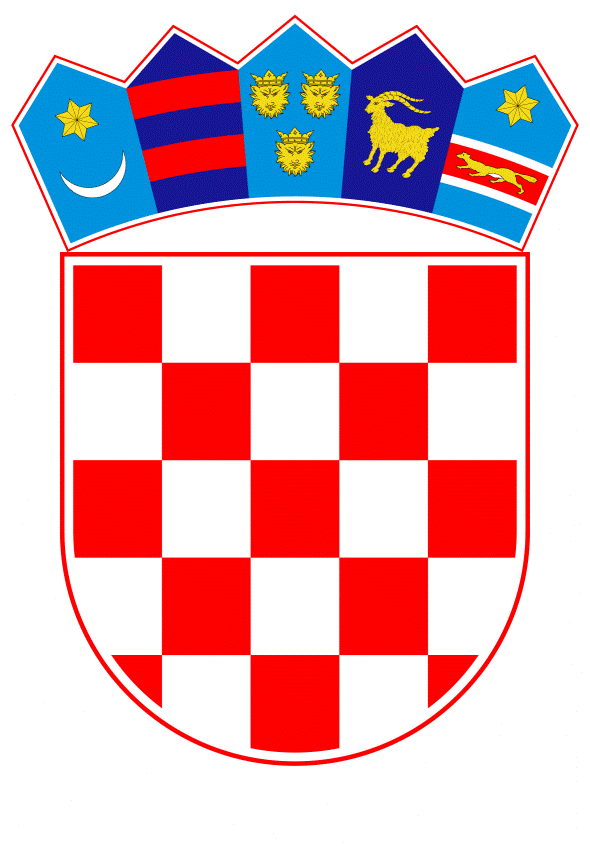 VLADA REPUBLIKE HRVATSKEZagreb, 28. listopada 2021._____________________________________________________________________________________________________________________________________________________________________________________________________________________________Banski dvori | Trg Sv. Marka 2  | 10000 Zagreb | tel. 01 4569 222 | vlada.gov.hrPRIJEDLOGNa temelju članka 31. stavka 2. Zakona o Vladi Republike Hrvatske (»Narodne novine«, br. 150/11., 119/14., 93/16. i 116/18.) i članka 13. stavka 1. Zakona o reprezentativnosti udruga poslodavaca i sindikata (»Narodne novine«, br. 93/14 i 26/15), Vlada Republike Hrvatske je na sjednici održanoj ________ 2021. godine donijela 
ODLUKUo pokretanju postupka pregovora o sklapanju kolektivnog ugovora za državne službenike i namještenike i imenovanju pregovaračkog odbora Vlade Republike HrvatskeI.Pokreće se postupak pregovora o sklapanju kolektivnog ugovora za državne službenike i namještenike. II.U pregovarački odbor Vlade Republike Hrvatske za pregovore o sklapanju kolektivnog ugovora za državne službenike i namještenike iz točke I. ove Odluke imenuju se:– Josip Aladrović, ministar rada, mirovinskoga sustava, obitelji i socijalne politike, predsjednik
– dr. sc. Zdravko Marić, potpredsjednik Vlade i ministar financija, član– dr. sc. Davor Božinović, potpredsjednik Vlade i ministar unutarnjih poslova, član– dr. sc. Ivan Malenica, ministar pravosuđa i uprave, član– dr. sc. Mario Banožić, ministar obrane, član.III.Za zamjenike članova pregovaračkoga odbora iz točke II. ove Odluke imenuju se:
– Dražen Opalić, Ministarstvo rada, mirovinskoga sustava, obitelji i socijalne politike– Stipe Župan, Ministarstvo financija– Ante Delipetar, Ministarstvo unutarnjih poslova
– Olga Plazibat Novosel, Ministarstvo pravosuđa i uprave
– Branko Hrg, Ministarstvo obrane.IV.Ova Odluka stupa na snagu danom donošenja, a objavit će se u »Narodnim novinama«.Klasa:Urbroj:Zagreb, ____________PREDSJEDNIKmr. sc. Andrej PlenkovićOBRAZLOŽENJE	Vlada Republike Hrvatske i reprezentativni sindikati državnih službi sklopili su 9. studenoga 2017. godine Kolektivni ugovor za državne službenike i namještenike („Narodne novine“, br. 112/17, 12/18, 2/19, 119/19 i 66/20), a koji je sklopljen na određeno vrijeme od četiri godine.Ovim Ugovorom utvrđuju se prava i obveze iz rada i po osnovi rada državnih službenika i namještenika zaposlenih u državnim tijelima, odnosno tijelima državne uprave, za čije se plaće i druga materijalna prava sredstva osiguravaju u državnom proračunu, odnosno riznici prema posebnom propisu.Prema odredbama Zakona o reprezentativnosti udruga poslodavaca i sindikata („Narodne novine“, br. 93/14 i 26/15) u slučaju pregovaranja o sklapanju kolektivnog ugovora kojim se ugovaraju prava zaposlenih za koje se sredstva za plaće i druga materijalna prava radnika osiguravaju u državnom proračunu, odnosno riznici prema posebnom propisu, reprezentativni sindikati mogu pregovarati o sklapanju kolektivnog ugovora samo s pregovaračkim odborom koji imenuje ili za to ovlasti Vlada Republike Hrvatske.Sindikati reprezentativni za pregovaranje o sklapanju ovoga ugovora utvrđeni su rješenjem Povjerenstva za utvrđivanje reprezentativnosti KLASA: 006-04/21-07/02, URBROJ: 689/1-21-30, od 1. listopada 2021. Slijedom navedenoga, potrebno je pokrenuti postupak pregovora o sklapanju novoga kolektivnoga ugovora s reprezentativnim sindikatima državnih službi pa se, u tom cilju, predlaže imenovanje pregovaračkoga odbora Vlade Republike Hrvatske. Predlagatelj:Ministarstvo rada, mirovinskoga sustava, obitelji i socijalne politikePredmet:Odluka o pokretanju postupka pregovora o sklapanju kolektivnog ugovora za državne službenike i namještenike i imenovanju pregovaračkog odbora Vlade Republike Hrvatske